                  EMA subject review – Foreign Languages at KS2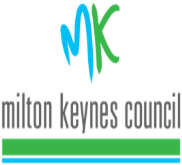 Questions to support self-evaluation of inclusion in the Foreign Languages curriculumLocal resources:Many of the 90+ supplementary schools are happy to support language work in and with schools. Contact ema@milton-keynes.gov.uk for more information.General Resources:BLACK HISTORY – https://blackhistorystudies.com/ https://m.facebook.com/blackhistorystudiesltd/?locale2=en_GB  https://www.bbc.co.uk/news/newsbeat-52939694 https://clpe.org.uk/library-and-resources/booklists/black-history-booklist     https://www.blackhistorymonth.org.uk/The Institute of Race Relations has produced a series of booklets about the history of race in Britain. Our Migration Story tells the untold history of migration to the UK since AD43, celebrating the lives and the contribution of migrants to the development of our society. The resources are in a range of formats and include lesson plans.Black and British – A Forgotten History (BBC, 2016): Historian David Olusoga explores overlooked Black figures from British history. The website supporting the series offers additional resources. Also, his book: Black and British. A Short Essential History.BAME education  https://libguides.ioe.ac.uk/BAMEresources National Archive – BAME histories  https://www.nationalarchives.gov.uk/education/resources/black-asian-and-minority-ethnic-histories/ History Association – Migration posters (Subscription required) https://www.history.org.uk/publications/resource/9829/primary-history-pull-out-posters-85History Association – Migration to Britain scheme (Subscription required) https://www.history.org.uk/publications/resource/9818/migration-to-britain-through-time DIVERSITY TEXTS: https://www.letterboxlibrary.com/ - diversity texts with clpe    https://clpe.org.uk/   CLPE reflecting realities research: https://clpe.org.uk/RRhttps://www.theguardian.com/childrens-books-site/2014/oct/13/50-best-culturally-diverse-childrens-booksRefugees and refugee week: www.Southbankcentre.co.uk  - “Imagine the future you want to see”.Windrush: https://www.bl.uk/windrush/further-reading Black Lives Matter (BBC):  https://www.bbc.co.uk/sounds/play/p08gyw71 Anti-racism:  https://youtu.be/OLGrD9cGrWO  Links to EMA Network Diversity and Inclusion seminar – July 2021:* Hannah Wilson – Vision and values: embedding diversity, equity and inclusion in your school* Bennie Kara –Diversifying your curriculum* Pauline Lyseight-jones and Liz Agbettoh - Honest conversations on race and the importance of language* Shammi Rahman - Addressing difficult conversations* Serdar Ferit – Lyfta and immersive human stories (Need to scroll through to reach Lyfta presentation)Above with Urls:Hannah Wilson https://www.youtube.com/watch?v=6iMXQ_zVSTIBennie Kara https://www.youtube.com/watch?v=mg5MquP6-PAPauline Lyseight-jones https://www.youtube.com/watch?v=vWv3xwpB-MUShammi Rahman – Difficult converations – first part, Lyfta – Moving Stories – second part: https://www.youtube.com/watch?v=vWv3xwpB-MU (Also includes EMA Network resources and MAKE presentation)Key stage 2                                                 AimsImplications for BAME and EAL learners The national curriculum for languages aims to ensure that all pupils: understand and respond to spoken and written language from a variety of authentic sources speak with increasing confidence, fluency and spontaneity, finding ways of communicating what they want to say, including through discussion and asking questions, and continually improving the accuracy of their pronunciation and intonation can write at varying length, for different purposes and audiences, using the variety of grammatical structures that they have learnt discover and develop an appreciation of a range of writing in the language studied. Diversity is reflected in the teaching and resourcing of foreign languages and the exemplification of ideas and events. Pupils from culturally diverse backgrounds feel included throughout the learning.Evidence exists of the curriculum reflecting the diversity and language needs of BAME and EAL learners.The perception of identity is thoughtfully addressed through the curriculum.Key stage 2                            Subject contentImplications for BAME and EAL learnersPupils should be taught to: listen attentively to spoken language and show understanding by joining in and responding explore the patterns and sounds of language through songs and rhymes and link the spelling, sound and meaning of words engage in conversations; ask and answer questions; express opinions and respond to those of others; seek clarification and helpspeak in sentences, using familiar vocabulary, phrases and basic language structures develop accurate pronunciation and intonation so that others understand when they are reading aloud or using familiar words and phrasespresent ideas and information orally to a range of audiencesread carefully and show understanding of words, phrases and simple writing appreciate stories, songs, poems and rhymes in the language broaden their vocabulary and develop their ability to understand new words that are introduced into familiar written material, including through using a dictionary write phrases from memory, and adapt these to create new sentences, to express ideas clearly describe people, places, things and actions orally and in writing Diversity is reflected in the selection of topics, teaching, resourcing and the exemplification of ideas and events. Pupils from culturally diverse backgrounds feel included throughout the learning.Opportunities are provided for first language learning, particularly for pupils new to English who may be slowed or confused by using an additional language to learn a new language. Access to first language apps and resources is encouraged with EAL learnersVisual representations used are culturally sensitiveLocal community representatives contribute to language and cultural learningHow inclusive is the Foreign Language curriculum?Is the curriculum giving pupils the essential knowledge and skills they need?(next stage/destinations)Do EAL learners have the language tools and vocabulary to access the curriculum?Do BAME pupils understand that there are no limits to their aspirations?Do pupils know and remember more?How does knowledge and recollection compare to non-EAL peers?Does the knowledge demonstrated by pupils indicate a view that embraces diversity?Is the curriculum cumulative?(step by step in learning more knowledge)Are there any gaps in learning for EAL/BAME pupils?How well does the subject curriculum fit in with other subjects?Are links made to BAME mathematicians, scientists, sportsman, artists and musicians?Are there opportunities for pupils to study in their first/other language?